Р Е Ш Е Н И ЕДвадцать третьей сессии Советов депутатовМО “Усть-Канское сельское поселение” четвертого созыва«28»декабря 2020г.     с.Усть-Кан                                            № 23-2«О внесении изменений и дополненийв бюджет муниципального образования «Усть-Канскоесельское поселение» на 2020 годи плановый период 2021-2022 годы»Заслушав и обсудив информацию Главы Усть-Канского сельского поселения «О внесении изменений и дополнений в бюджет муниципального образования«Усть-Канское сельское поселение» на 2020 год  и плановый период 2021-2022 годы»Совет депутатов РЕШИЛ:Внести в бюджет муниципального образования«Усть-Канское сельское поселение»  на 2020 г. следующие изменения и дополнения:В статье 1 п.1.1 цифры «14378,7» заменить цифрами «12716,9»; в статье 1 п.1.2 цифры «14378,7» заменить цифрами «12752,0»;Приложения 4,8,10 изложить в следующей редакции  (прилагается).Данное решение направить главе муниципального образования «Усть-Канское сельское поселение» для рассмотрения, подписания и обнародования.Настоящее решение вступает в силу со дня его обнародования.Председатель Совета депутатовУсть-Канского сельского поселения __________________Увачев М.Д.Глава Усть-Канскогосельского поселения                                    __________________КандыковВ.М.Российская ФедерацияРеспублика Алтай Совет  депутатов  муниципального                        образованияУсть-Канское сельское поселение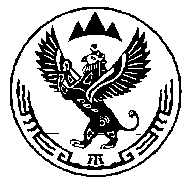 Россия ФедерациязыАлтай РеспубликаКан-ОозыJурттынмуниципал  тозомолининдепутаттарСоведи